Тестовая работа по швейному делу для проверки знаний обучающихся5 класса за 2-четверть.(2 – уровень)Фамилия обучающейся______________________________Дата___________Задание. Подчеркните единственно верный ответы1. Из скольких деталей состоит крой мешочка а) одной детали                        б) двух деталей                   в) трех деталей2. Для соединения боковых срезов мешочка применяют:а) шов вподгибку с закрытым срезом;б) стачной шов;в) шов вподгибку с открытым срезом.3. Для обработки верхнего среза мешочка применяют:а) стачной шов;б) шов вподгибку с открытым срезом;в) шов вподгибку с закрытым срезом.Задание. Восстановите последовательность  пошива мешочка  4. Расставь цифрами последовательность пошива мешочка  от1- до 6  ___) Продернуть шнур___) Выполнить отделку изделия___) Обработать срезы шва___) Отутюжить готовое изделие___) Обработать верхний срез___) Обработать боковые срезы.Задание. Рассмотрите рисунок и ответьте письменно на вопрос.5. Какими способами можно прикрепить заплату-аппликацию к одежде?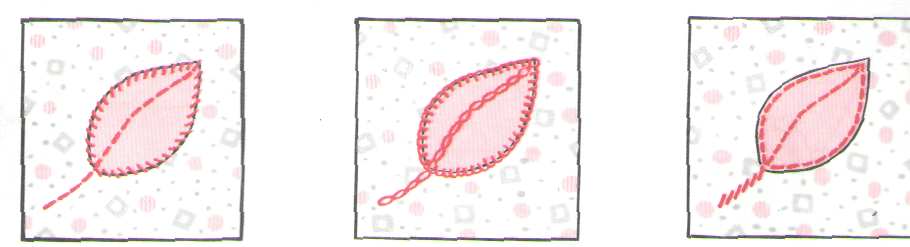             Рис 1                                               Рис 2                                               Рис 31.__________________________________________________________________________________2.__________________________________________________________________________________3.__________________________________________________________________________________Задание. Подчеркните правильные ответы6. Вешалка служит для того, чтобы было удобно:а) ставить вещи,б) вешать вещи.Задание. Восстановите последовательность  изготовления вешалки7. Расставь цифрами последовательность изготовления вешалки от 1- до 3___) Обработать детали вешалки___) Раскроить детали вешалки___) Соединить вешалку с изделием.